Big Ideas   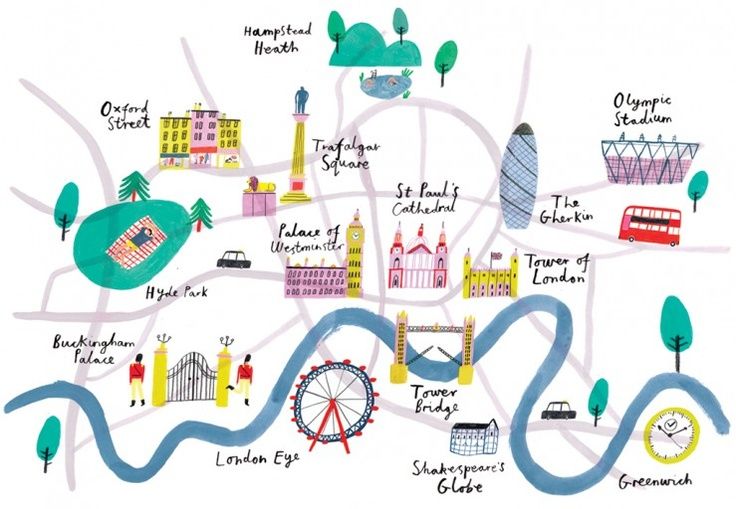 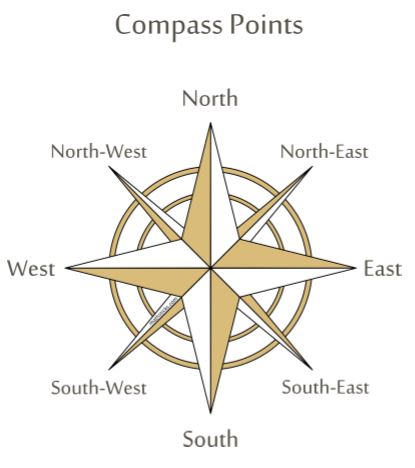 Key VocabularyKey VocabularyUnited KingdomMade up of England, Northern Ireland, Scotland and Wales. Sometimes known as the UK. MapA representation of an area of land or sea showing physical features, cities and roads.  CompassAn tool used for finding direction. Capital CityA city where the countrys government leaders work. LandmarkAn object or feature of a town or city that has importnace or makes a place easily recognisable. TownA human settlment that is larger than a village but smaller than a city. CountrysideA rural area used for farming or left in its natural condition. TransportA vehicle that can take or carry people or goods from one place to another. DirectionsA course along which somehing moves, lies or points. 